ИЗБИРАТЕЛЬНАЯ КОМИССИЯ БРЯНСКОЙ ОБЛАСТИПОСТАНОВЛЕНИЕО Перечне и формах документов, представляемых уполномоченными представителями избирательных объединений, кандидатами в избирательные комиссии при проведении выборов депутатов представительных органов муниципальных образований в Брянской области            В соответствии с пунктом 10 статьи 23 Федерального закона от 12 июня 2002 года № 67-ФЗ «Об основных гарантиях избирательных прав и права на участие в референдуме граждан Российской Федерации», статьями 17 – 29, 39 Закона Брянской области от 26 июня  2008 года  № 54-З «О выборах депутатов представительных органов муниципальных образований в Брянской области», Методическими рекомендациями по вопросам, связанным с выдвижением и регистрацией кандидатов, списков кандидатов на выборах в органы государственной власти субъектов Российской Федерации и органы местного самоуправления, утвержденными постановлением Центральной избирательной комиссии Российской Федерации от 11 июня 2014 года № 235/1486-6 (в редакции постановления ЦИК России от 18 мая 2016 года № 7/58-7), Избирательная комиссия Брянской области  п о с т а н о в л я е т:Одобрить  перечень  документов,  представляемых уполномоченными представителями избирательных объединений, кандидатами в избирательные комиссии при проведении выборов депутатов представительных органов муниципальных образований в Брянской области (Приложение № 1).2. Разъяснить, что при использовании форм документов, предусмотренных настоящим постановлением, слова «Приложение № «___» к постановлению Избирательной комиссии Брянской области от 17 июня 2024  года № 71/601-7» не воспроизводятся, линейки и текст под ними, а также примечания и сноски могут не воспроизводиться; для подготовки документов избирательными объединениями и кандидатами может использоваться Специализированное программное изделие «Подготовка сведений о кандидатах, уполномоченных представителях, доверенных лицах» (далее – СПИ); документы в машиночитаемом виде представляются в избирательную комиссию на электронном носителе: оптическом компакт-диске CD-R или CD-RW либо USB Flash Drive; представленный электронный носитель хранится в избирательной комиссии.Разъяснить, что наименования политических партий, иных общественных объединений, региональных, местных отделений и иных структурных подразделений политических партий, иных общественных объединений, а также наименования и фирменные наименования юридических лиц в документах, изготавливаемых (изготовленных) с использованием СПИ, указываются без графического выделения (тип шрифта, начертание, курсив, жирность, размер, подчеркивание, цвет, иной способ).3. При проведении повторных и дополнительных выборов депутатов (депутата) представительного органа муниципального образования в Брянской области формы документов, предусмотренные настоящим постановлением, используются с указанием наименования избирательной кампании в соответствующей падежной форме и числе.4. Признать утратившими силу постановления Избирательной комиссии Брянской области от 29 мая 2018 года № 67/614-6 «О Перечне и формах документов, представляемых уполномоченными представителями избирательных объединений, кандидатами в избирательные комиссии при проведении выборов депутатов представительных органов муниципальных образований в Брянской области»; от 5 июня 2019 года № 92/846-6 «О внесении изменений в Постановление Избирательной комиссии Брянской области от 29 мая 2018 года           № 67/614-6»; от 13 июня 2019 года № 94/879-6 «О внесении изменений в Постановление Избирательной комиссии Брянской области от 29 мая 2018 года           № 67/614-6»; от 24 июня 2021 года № 178/1698-6 «О внесении изменений в Постановление Избирательной комиссии Брянской области от 29 мая 2018 года           № 67/614-6 «О  Перечне и формах документов, представляемых уполномоченными представителями избирательных объединений, кандидатами в избирательные комиссии при проведении выборов депутатов представительных органов муниципальных образований в Брянской области (с изменениями от 5 июня 2019 года № 92/846-6, от 13 июня 2019 года № 94/879-6)»; от 10 июня 2022 года             № 9/76-7 «О внесении изменений в Перечень и формы документов, представляемых уполномоченными представителями избирательных объединений, кандидатами в избирательные комиссии при проведении выборов депутатов представительных органов муниципальных образований в Брянской области, утвержденные постановлением Избирательной комиссии Брянской области от 29 мая 2018 года № 67/614-6 (с изменениями от 5 июня 2019 года № 92/846-6, от 13 июня 2019 года № 94/879-6, от 24 июня 2021 года № 178/1698-6)»; от 9 февраля 2023 года № 30/250-7 «О внесении изменений в Перечень и формы документов, представляемых уполномоченными представителями избирательных объединений, кандидатами в избирательные комиссии при проведении выборов депутатов представительных органов муниципальных образований в Брянской области».5. Направить настоящее постановление в территориальные избирательные комиссии Брянской области и разместить на официальном сайте Избирательной комиссии Брянской области в информационно-телекоммуникационной сети  «Интернет».    Председатель
   Избирательной комиссии                                                Е.А. Анненкова
        Брянской области               Секретарь
     Избирательной комиссии
          Брянской области                                                     Г.А. Буянова                                                                                                        Приложение  № 1к постановлению Избирательной                                                                                                    комиссии Брянской областиот 17 июня 2024 года № 71/601-7ПЕРЕЧЕНЬ  ДОКУМЕНТОВ, представляемых уполномоченными представителями избирательных объединений, кандидатами в избирательные комиссии при проведении выборов депутатов представительных органов муниципальных образований в Брянской области Документы, представляемые уполномоченным представителем избирательного объединения в организующую выборы избирательную комиссию для заверения единого списка кандидатов по единому муниципальному избирательному округу1.1. Решение съезда политической партии, конференции (общего собрания) регионального отделения, конференции (общего собрания) иного структурного подразделения политической партии, либо решение органа, уполномоченного на то соответственно решением съезда политической партии, конференции (общего собрания) регионального отделения, конференции (общего собрания) иного структурного подразделения политической партии, о назначении уполномоченных представителей избирательного объединения, в том числе уполномоченных представителей по финансовым вопросам. В случае, если уполномоченные представители избирательного объединения, в том числе уполномоченные представители по финансовым вопросам, назначаются решением органа, уполномоченного на то соответственно решением съезда политической партии, конференции (общего собрания) регионального отделения, конференции (общего собрания) иного структурного подразделения политической партии,  одновременно представляется решение о делегировании указанному органу полномочий по назначению и прекращению полномочий уполномоченных представителей избирательного объединения, в том числе уполномоченных представителей по финансовым вопросам.1.2. Список уполномоченных представителей избирательного объединения,  в том числе уполномоченных представителей по финансовым вопросам, на бумажном носителе и в машиночитаемом виде (представляется по форме, утвержденной организующей выборы избирательной комиссией). 1.3. Письменное согласие (заявление) каждого уполномоченного представителя избирательного объединения,  в том числе уполномоченного представителя по финансовым вопросам, на осуществление указанной деятельности (Приложение № 2).1.4. Копия паспорта гражданина каждого уполномоченного представителя избирательного  объединения, в том числе уполномоченного представителя по финансовым вопросам, или документа, заменяющего паспорт гражданина.1.5. Нотариально удостоверенная доверенность на каждого уполномоченного представителя избирательного объединения по финансовым вопросам и ее нотариально удостоверенная копия (после предъявления оригинал доверенности возвращается уполномоченному представителю избирательного объединения, нотариально удостоверенная копия приобщается к документам, представленным для регистрации уполномоченного представителя избирательного объединения по финансовым вопросам).1.6. Копия документа, подтверждающего сведения об  основном месте работы или службы, о занимаемой должности (в случае отсутствия основного места работы или службы – роде занятий) каждого уполномоченного представителя избирательного объединения по финансовым вопросам.1.7. Нотариально удостоверенная копия документа о государственной регистрации избирательного объединения, выданного федеральным органом исполнительной власти, уполномоченным на осуществление функций в сфере регистрации общественных объединений, а если избирательное объединение не является юридическим лицом, также решение о его создании. В случае, если структурное подразделение политической партии не является юридическим лицом, представляется копия документа о государственной регистрации политической партии или ее подразделения более высокого уровня, чем данное подразделение.1.8. Документ о согласовании с уполномоченным органом политической партии краткого (состоящего не более чем из семи слов) наименования политической партии, образованного в соответствии с пунктом 3 статьи 17 Закона Брянской области «О выборах депутатов представительных органов муниципальных образований в Брянской области», если как полное, так и сокращенное наименование политической партии  состоит более чем из семи слов, для согласования и дальнейшего использования в избирательном бюллетене, протоколе об итогах голосования, результатах выборов. При этом краткое наименование политической партии образуется с соблюдением требований, предусмотренных статьей 6 Федерального закона «О политических партиях» и только из слов, составляющих наименование политической партии, указанное в ее уставе.1.9. Решение съезда политической партии, конференции (общего собрания) регионального отделения, конференции (общего собрания) иного структурного подразделения политической партии, а в случаях предусмотренных Федеральным законом «О политических партиях», коллегиального постоянно действующего руководящего органа политической партии, ее регионального отделения о выдвижении единого списка кандидатов: протокол или иной документ в соответствии с уставом политической партии.1.10. Единый список кандидатов в депутаты представительного органа муниципального образования по единому муниципальному избирательному округу на бумажном носителе и в машиночитаемом виде (представляется по форме, утвержденной организующей выборы избирательной комиссией), а также решение уполномоченного органа избирательного объединения о наделении лица правом заверения единого списка кандидатов, если в уставе политической партии такое лицо не определено.  1.11. Список граждан, включенных в единый список кандидатов и являющихся членами данной политической партии, официально заверенный постоянно действующим руководящим органом политической партии, ее регионального отделения или иного структурного подразделения, а также решение постоянно действующего руководящего органа политической партии, ее регионального отделения, иного структурного подразделения о заверении списка граждан, включенных в единый список кандидатов и являющихся членами данной политической партии.1.12. Если в единый список кандидатов в соответствии с Федеральным законом «О политических партиях» включены кандидатуры, предложенными общественным объединением, не являющимся политической партией, или его структурным подразделением, - нотариально удостоверенная копия соглашения, предусмотренная пунктом 1.1 статьи 26 Федерального закона «О политических партиях».1.13.  Если в единый список кандидатов в соответствии с Федеральным законом «О политических партиях» включены кандидатуры, предложенные общественным объединением, не являющимся политической партией, или его структурным подразделением, - список граждан, включенных в единый список кандидатов на основании соглашения, предусмотренного пунктом 1.1 статьи 26 Федерального закона «О политических партиях».1.14. Документ, подтверждающий согласование с соответствующим органом политической партии кандидатур, выдвигаемых в качестве кандидатов единого списка кандидатов, если такое согласование предусмотрено уставом политической партии. 1.15. Эмблема политической партии, описание которой содержится в уставе соответствующей политической партии, на бумажном носителе и в машиночитаемом виде. В случае, если в уставе политической партии содержится описание более одной эмблемы, представляется одна эмблема для использования в избирательных документах. Эмблема представляется в виде рисунков в одноцветном (черно-белом) и цветном исполнении размером не менее 10 х 10 см и не более 20 х 20 см. В машиночитаемом виде размер изображения составляет не менее 200 х 200 точек.1.16. Заявления каждого из кандидатов о согласии баллотироваться по единому муниципальному избирательному округу в составе единого списка кандидатов с обязательством в случае избрания прекратить деятельность, несовместимую со статусом депутата представительного органа муниципального образования   (Приложение № 3).             1.17. В отношении каждого кандидата в составе единого списка кандидатов:1.17.1. Копия паспорта (отдельных страниц паспорта, определенных Центральной избирательной комиссией Российской Федерации) или  документа, заменяющего паспорт гражданина, заверенная уполномоченным представителем избирательного объединения. 1.17.2. Заверенные уполномоченным представителем избирательного объединения копии документов, подтверждающих указанные в заявлении о согласии баллотироваться сведения об образовании, основном месте работы или службы, о занимаемой должности (в случае отсутствия основного места работы или службы – роде занятий), а также о том, что кандидат является депутатом (представляется в отношении кандидата, если он осуществляет полномочия депутата на непостоянной основе).1.17.3. Если кандидат менял фамилию, или имя, или отчество, –  копии      соответствующих документов.1.17.4. Если кандидат в заявлении о согласии баллотироваться указал свою принадлежность к политической партии либо иному общественному объединению, и свой статус в этой политической партии, этом общественном объединении, – документ, подтверждающий указанные сведения, подписанный уполномоченным лицом политической партии, иного общественного объединения либо уполномоченным лицом соответствующего структурного подразделения политической партии, иного общественного объединения (Приложение № 6).1.17.5. Если кандидат в заявлении о согласии баллотироваться указал свою принадлежность к общественному объединению и статус в нем (за исключением указания принадлежности к политической партии, выдвинувшей кандидата, и статусе в ней), документ о согласовании с уполномоченным органом общественного объединения краткого (состоящего не более чем из семи слов) наименования общественного объединения, образованного в соответствии с пунктом 3 статьи 17 Закона Брянской области «О выборах депутатов представительных органов муниципальных образований в Брянской области», если как полное, так и сокращенное наименование общественного объединения состоит более чем из семи слов, для согласования и дальнейшего использования в избирательном бюллетене. При этом краткое наименование общественного объединения образуется с соблюдением требований, предусмотренных положениями Федерального закона «Об общественных объединениях» и только из слов, составляющих наименование общественного объединения, указанное в его уставе.1.17.6.  Сведения о размере и об источниках доходов кандидата, а также об имуществе, принадлежащем кандидату на праве собственности (в том числе совместной собственности), о счетах, вкладах в банках, ценных бумагах по форме согласно приложению 1 к Федеральному закону «Об основных гарантиях избирательных прав и права на участие в референдуме граждан Российской Федерации» на бумажном носителе и в машиночитаемом виде.1.17.7. На выборах, назначенных в связи с роспуском представительного органа муниципального образования на основании части 2.1 статьи 73 Федерального закона «Об общих принципах организации местного самоуправления в Российской Федерации», кандидат в депутаты из числа лиц, которые являлись депутатами данного органа и в отношении которых судом установлен факт отсутствия вины за непроведение данным представительным органом муниципального образования правомочного заседания в течение трех месяцев подряд, представляет указанное решение суда, вступившее в законную силу.Документы, представляемые уполномоченным представителем избирательного объединения в организующую выборы избирательную комиссию для заверения списка кандидатов, выдвинутых избирательным объединением по одномандатным избирательным округам2.1. Решение съезда политической партии, конференции (общего собрания) регионального отделения, конференции (общего собрания) иного структурного подразделения политической партии, либо решение органа, уполномоченного на то соответственно решением съезда политической партии, конференции (общего собрания) регионального отделения, конференции (общего собрания) иного структурного подразделения политической партии, решение конференции (общего собрания) общественного объединения, регионального или местного отделения, иного структурного подразделения общественного объединения или решение органа, уполномоченного на то соответственно решением конференции (общего собрания) общественного объединения, регионального или местного отделения, иного структурного подразделения общественного объединения, о назначении уполномоченного представителя избирательного объединения. В случае, если уполномоченные представители избирательного объединения назначаются решением органа, уполномоченного на то соответственно решением съезда  политической партии, конференции (общего собрания) регионального отделения, конференции (общего собрания) иного структурного подразделения политической партии, конференции (общего собрания) общественного объединения, регионального или местного отделения, иного структурного подразделения общественного объединения, одновременно представляется решение о делегировании указанному органу полномочий по назначению и прекращению полномочий уполномоченных представителей избирательного объединения.2.2.   Список уполномоченных представителей избирательного объединения   на бумажном носителе и в машиночитаемом виде (представляется по форме, утвержденной организующей выборы избирательной комиссией). 2.3. Письменное согласие (заявление) каждого уполномоченного представителя избирательного объединения на осуществление указанной деятельности (Приложение № 3).2.4.  Копия паспорта каждого уполномоченного представителя избирательного  объединения или  документа, заменяющего паспорт гражданина.2.5.  Нотариально удостоверенная копия документа о государственной регистрации избирательного объединения, выданного федеральным органом исполнительной власти, уполномоченным на осуществление функций в сфере регистрации общественных объединений, а если избирательное объединение не является юридическим лицом, также решение о его создании. В случае, если структурное подразделение политической партии, иного общественного объединения не является юридическим лицом, представляется копия документа о государственной регистрации политической партии, иного общественного объединения или их подразделения более высокого уровня, чем данное подразделение.2.6. Для общественных объединений (за исключением политических партий, их региональных, местных отделений и иных структурных подразделений) – копия устава общественного объединения, заверенная постоянно действующим руководящим органом общественного объединения.2.7. Документ о согласовании с уполномоченным органом политической партии, иного общественного объединения  краткого (состоящего не более чем из семи слов) наименования политической партии, иного общественного объединения образованного в соответствии с пунктом 3 статьи 17 Закона Брянской области «О выборах депутатов представительных органов муниципальных образований в Брянской области», если как полное, так и сокращенное наименование политической партии, иного общественного объединения  состоит более чем из семи слов, для согласования и дальнейшего использования в избирательном бюллетене. При этом краткое наименование политической партии образуется с соблюдением требований, предусмотренных статьей 6 Федерального закона «О политических партиях» и только из слов, составляющих наименование политической партии, указанное в ее уставе, краткое наименование общественного объединения образуется с соблюдением требований, предусмотренных положениями Федерального закона «Об общественных объединениях» и только из слов, составляющих наименование общественного объединения, указанное в его уставе.2.9. Решение съезда политической партии, конференции (общего собрания) регионального отделения, конференции (общего собрания) иного структурного подразделения политической партии, а в случаях предусмотренных Федеральным законом «О политических партиях», коллегиального постоянно действующего руководящего органа политической партии, ее регионального отделения или иного структурного подразделения, решение конференции (общего собрания) общественного объединения, его регионального или местного отделения, иного структурного подразделения о выдвижении списка кандидатов по одномандатным избирательным округам: протокол или иной документ в соответствии с уставом политической партии, общественного объединения.2.10. Список кандидатов в депутаты представительного органа муниципального образования по одномандатным избирательным округам  на бумажном носителе и в машиночитаемом виде (представляется по форме, утвержденной организующей выборы избирательной комиссией), а также решение уполномоченного органа избирательного объединения о наделении лица правом заверения списка кандидатов, выдвинутых избирательным объединением по одномандатным избирательным округам, если в уставе политической партии, иного общественного объединения такое лицо не определено. 2.12. Документ, подтверждающий согласование с соответствующим органом политической партии, иного общественного объединения кандидатур, выдвигаемых в качестве кандидатов в составе списка кандидатов, выдвинутых по одномандатным избирательным округам, если такое согласование предусмотрено уставом политической партии, иного общественного объединения. 2.13. Заявление, каждого из кандидатов о согласии баллотироваться по соответствующему одномандатному избирательному округу с обязательством в случае избрания прекратить деятельность, несовместимую со статусом депутата (Приложение № 4).      2.14. В отношении каждого кандидата в составе списка кандидатов по одномандатным избирательным округам:           2.14.1. Если кандидат в заявлении о согласии баллотироваться указал свою принадлежность к политической партии либо иному общественному объединению, и свой статус в этой политической партии, этом общественном объединении, – документ, подтверждающий указанные сведения, подписанный уполномоченным лицом политической партии, иного общественного объединения либо уполномоченным лицом соответствующего структурного подразделения политической партии, иного общественного объединения (Приложение № 6).           2.14.2. Копия паспорта (отдельных страниц паспорта, определенных Центральной избирательной комиссией Российской Федерации) или  документа, заменяющего паспорт гражданина, каждого из кандидатов, включенных в список кандидатов, выдвинутых по одномандатным избирательным округам, заверенная уполномоченным представителем избирательного объединения.3. Документы, представляемые кандидатом в окружную избирательную комиссию для уведомления о его выдвижении избирательным объединением3.1. Заверенная кандидатом копия паспорта (отдельных страниц паспорта, определенных Центральной избирательной комиссией Российской Федерации) или  документа, заменяющего паспорт гражданина. 3.2. Заверенные кандидатом копии документов, подтверждающих указанные в заявлении о согласии баллотироваться сведения об образовании, основном месте работы или службы, о занимаемой должности (в случае отсутствия основного места работы или службы – роде занятий), а также о том, что кандидат является депутатом (представляется в отношении кандидата, если он осуществляет полномочия депутата на непостоянной основе).3.3. Если кандидат менял фамилию, или имя, или отчество, - копии      соответствующих документов.3.4. Если кандидат в заявлении о согласии баллотироваться указал свою принадлежность к политической партии либо к иному общественному объединению, и свой статус в этой политической партии, этом общественном объединении, – документ, подтверждающий указанные сведения, подписанный уполномоченным лицом политической партии, иного общественного объединения либо уполномоченным лицом соответствующего структурного подразделения политической партии, иного общественного объединения (Приложение № 6).3.5.  Сведения о размере и об источниках доходов кандидата, а также об имуществе, принадлежащем кандидату на праве собственности (в том числе совместной собственности), о счетах, вкладах в банках, ценных бумагах по форме согласно приложению 1 к Федеральному закону «Об основных гарантиях избирательных прав и права на участие в референдуме граждан Российской Федерации» на бумажном носителе и в машиночитаемом виде (указанные сведения могут не представляться в случаях, установленных пунктом 4 статьи 19 Закона Брянской области «О выборах депутатов представительных органов муниципальных образований в Брянской области»).3.6. На выборах, назначенных в связи с роспуском представительного органа муниципального образования на основании части 2.1 статьи 73 Федерального закона «Об общих принципах организации местного самоуправления в Российской Федерации», кандидат в депутаты из числа лиц, которые являлись депутатами данного органа и в отношении которых судом установлен факт отсутствия вины за непроведение данным представительным органом муниципального образования правомочного заседания в течение трех месяцев подряд, представляет указанное решение суда, вступившее в законную силу.		4. Документы, представляемые кандидатом в окружную избирательную комиссию для уведомления о самовыдвижении4.1. Заявление кандидата о согласии баллотироваться по соответствующему одномандатному избирательному округу  с обязательством  в случае избрания прекратить деятельность, несовместимую со статусом депутата представительного органа муниципального образования   (Приложение № 5).4.2. Заверенная кандидатом копия паспорта (отдельных страниц паспорта, определенных Центральной избирательной комиссией Российской Федерации) или документа, заменяющего паспорт гражданина. 4.3. Заверенные кандидатом копии документов, подтверждающих указанные в заявлении о согласии баллотироваться сведения об образовании, основном месте работы или службы, о занимаемой должности (в случае отсутствия основного места работы или службы – роде занятий), а также о том, что кандидат является депутатом (представляется в отношении кандидата, если он осуществляет полномочия депутата на непостоянной основе).4.4. Если кандидат менял фамилию, или имя, или отчество, – копии      соответствующих документов.4.5. Если кандидат в заявлении о согласии баллотироваться указал свою принадлежность к политической партии либо к иному общественному объединению, и свой статус в этой политической партии, этом общественном объединении, – документ, подтверждающий указанные сведения, подписанный уполномоченным лицом политической партии, иного общественного объединения либо уполномоченным лицом соответствующего структурного подразделения политической партии, иного общественного объединения (Приложение № 6).4.6.  Сведения о размере и об источниках доходов  кандидата,  а также об имуществе, принадлежащем кандидату на праве собственности (в том числе совместной собственности), о счетах, вкладах в банках, ценных бумагах  по форме согласно приложению 1 к Федеральному закону «Об основных гарантиях избирательных прав и права на участие в референдуме граждан Российской Федерации» на бумажном носителе и в машиночитаемом виде (указанные сведения могут не представляться в случаях, установленных пунктом 4 статьи 19 Закона Брянской области «О выборах депутатов представительных органов муниципальных образований в Брянской области»).4.7. На выборах, назначенных в связи с роспуском представительного органа муниципального образования на основании части 2.1 статьи 73 Федерального закона «Об общих принципах организации местного самоуправления в Российской Федерации», кандидат в депутаты из числа лиц, которые являлись депутатами данного органа и в отношении которых судом установлен факт отсутствия вины за непроведение данным представительным органом муниципального образования правомочного заседания в течение трех месяцев подряд, представляет указанное решение суда, вступившее в законную силу.5. Документы, представляемые кандидатом, выдвинутым по одномандатному округу, в организующую выборы избирательную комиссию 5.1. Документ о согласовании с уполномоченным органом политической партии или иного общественного объединения краткого (состоящего не более чем из семи слов) наименования политической партии или иного общественного объединения, образованного в соответствии с пунктом 3 статьи 17 Закона Брянской области «О выборах депутатов представительных органов муниципальных образований в Брянской области», если как полное, так и сокращенное наименование политической партии или иного общественного объединения состоит более чем из семи слов, для согласования и дальнейшего использования в избирательном бюллетене (представляется кандидатом, выдвинутым в порядке самовыдвижения, в течение трех дней со дня представления в окружную избирательную комиссию документов для уведомления о выдвижении, в случае указания в заявлении о согласии баллотироваться принадлежности к политической партии или иному общественному объединению).5.2. Документ о согласовании с уполномоченным органом общественного объединения краткого (состоящего не более чем из семи слов) наименования общественного объединения, образованного в соответствии с пунктом 3 статьи 17 Закона Брянской области «О выборах депутатов представительных органов муниципальных образований в Брянской области», если как полное, так и сокращенное наименование общественного объединения состоит более чем из семи слов,  для согласования и дальнейшего использования в избирательном бюллетене (представляется кандидатом, выдвинутым избирательным объединением по одномандатному избирательному округу, в течение трех дней со дня представления в окружную избирательную комиссию документов для уведомления о выдвижении, в случае указания в заявлении о согласии баллотироваться принадлежности к общественному объединению, за исключением принадлежности к политической партии,  иному общественному объединению, выдвинувшей (выдвинувшему) кандидата).6. Документы, представляемые уполномоченным представителем избирательного объединения в организующую выборы избирательную комиссию для регистрации единого списка кандидатов по единому муниципальному избирательному округу6.1. Если в поддержку выдвижения единого списка кандидатов производился сбор подписей избирателей:6.1.1. Подписные листы с подписями избирателей, собранными в поддержку выдвижения единого списка кандидатов, по форме согласно приложению 7.1 к Федеральному закону «Об основных гарантиях избирательных прав и права на участие в референдуме граждан Российской Федерации».6.1.2. Протокол об итогах сбора подписей избирателей в поддержку выдвижения избирательным объединением единого списка кандидатов на бумажном носителе и в машиночитаемом виде  (представляется по форме, утвержденной организующей выборы избирательной комиссией).6.1.3. Копии документов, подтверждающих оплату изготовления подписных листов.6.2. Документы первого финансового отчета избирательного объединения согласно статье 39 Закона Брянской области «О выборах депутатов представительных органов муниципальных образований в Брянской области».6.3. Информация об изменениях в сведениях о каждом кандидате единого списка кандидатов, ранее представленных в соответствии с пунктом 2 статьи 33 Федерального закона «Об основных гарантиях избирательных прав и права на участие в референдуме граждан Российской Федерации»,  или об их отсутствии (Приложение № 7).6.4.  Письменное уведомление федерального органа исполнительной власти, осуществляющего функции по выработке и реализации государственной политики и нормативно-правовому регулированию в сфере регистрации некоммерческих организаций, об исключении кандидата из реестра иностранных агентов либо соответствующее решение суда в случае, если в заявлении кандидата, включенного в единый список кандидатов, о согласии баллотироваться по единому муниципальному избирательному округу были указаны сведения о том, что кандидат является иностранным агентом.           6.5. Рекомендуется также представлять две фотографии каждого кандидата размером 3х4 см, без уголка (для изготовления удостоверения). На каждой фотографии с оборотной стороны указываются фамилия, имя, отчество (при наличии) кандидата.7. Документы, представляемые кандидатом в окружную избирательную комиссию для регистрации7.1.  Если в поддержку выдвижения кандидата производился сбор подписей избирателей:7.1.1. Подписные листы с подписями избирателей, собранными в поддержку выдвижения (самовыдвижения) кандидата, по форме согласно приложению 8 к Федеральному закону «Об основных гарантиях избирательных прав и права на участие в референдуме граждан Российской Федерации».7.1.2. Протокол об итогах сбора подписей избирателей в поддержку выдвижения (самовыдвижения) кандидата на бумажном носителе и в машиночитаемом виде  (представляется по форме, утвержденной организующей выборы избирательной комиссией).7.1.3. Копии документов, подтверждающих оплату изготовления подписных листов.7.2. Если в поддержку выдвижения кандидата не производился сбор подписей избирателей, – копия решения политической партии, ее регионального отделения или иного структурного подразделения, решения иного общественного объединения, его регионального или местного отделения, иного структурного подразделения о выдвижении кандидата, заверенная руководителем избирательного объединения.7.3. Информация об изменениях в сведениях о кандидате, ранее представленных в соответствии с пунктом 2 статьи 33 Федерального закона, или об их отсутствии (Приложение № 8).7.4. Если кандидатом создан избирательный фонд, – документы первого финансового отчета кандидата согласно статье 39 Закона Брянской области «О выборах депутатов представительных органов муниципальных образований в Брянской области».7.5. Если кандидатом не создан избирательный фонд, – уведомление кандидата об отказе от создания избирательного фонда (Приложение № 9).7.6.	Письменное уведомление  федерального органа исполнительной власти, осуществляющего функции по выработке и реализации государственной политики и нормативно-правовому регулированию в сфере регистрации некоммерческих организаций, об исключении кандидата из реестра иностранных агентов либо соответствующее решение суда в случае, если в заявлении кандидата о согласии баллотироваться по одномандатному избирательному округу были указаны сведения о том,  что  кандидат является иностранным агентом.7.7. Рекомендуется также предоставлять две фотографии кандидата размером 3х4 см, без уголка (для изготовления удостоверения, информационных материалов), одну цветную фотографию кандидата размером 9х12 см на бумажном носителе и в машиночитаемом виде в формате – JPG (для информационного стенда), иные сведения о кандидате, установленные организующей выборы избирательной комиссией. На каждой фотографии с оборотной стороны указываются фамилия, имя, отчество (при наличии) кандидата.8. Документы, представляемые зарегистрированными кандидатами, находящимися на государственной или муниципальной службе либо работающими в организациях, осуществляющих выпуск средств массовой информации, в соответствующую избирательную комиссию8.1. Зарегистрированные кандидаты, находящиеся на государственной или муниципальной службе либо работающие в организациях, осуществляющих выпуск средств массовой информации, на время их участия в выборах освобождаются от выполнения должностных или служебных обязанностей и представляют в соответствующую окружную избирательную комиссию, организующую выборы избирательную комиссию заверенные копии соответствующих приказов  (распоряжений) не позднее чем через пять дней со дня регистрации кандидата, единого списка кандидатов (представляется в соответствующую окружную избирательную комиссию кандидатом, выдвинутым по одномандатному избирательному округу, в организующую выборы избирательную комиссию – кандидатом, выдвинутым в составе единого списка кандидатов). В отношении кандидатов, выдвинутых в составе единого списка кандидатов, указанные документы (копии документов) в организующую выборы избирательную комиссию могут быть представлены уполномоченным представителем избирательного объединения.9. Документы, представляемые уполномоченным представителем избирательного объединения в организующую выборы избирательную комиссию для регистрации доверенных лиц  избирательного объединения 9.1. Представление избирательного объединения о назначении доверенного лица (доверенных лиц).9.2. Заявление каждого гражданина о согласии быть доверенным лицом избирательного объединения (Приложение № 10).9.3. Приказ (распоряжение) об освобождении от исполнения служебных обязанностей на период осуществления полномочий доверенного лица (представляется в отношении лиц, находящихся на государственной или муниципальной службе). 9.4. Список доверенных лиц избирательного объединения на бумажном носителе и в машиночитаемом виде (представляется по форме, утвержденной организующей выборы избирательной комиссией).10. Документы, представляемые кандидатом в окружную избирательную комиссию для регистрации доверенных лиц  кандидата 10.1. Заявление кандидата о назначении доверенного лица (доверенных лиц) (Приложение  № 11).10.2. Заявление каждого гражданина о согласии быть доверенным лицом кандидата  (Приложение № 12).10.3. Приказ (распоряжение) об освобождении от исполнения служебных обязанностей на период осуществления полномочий доверенного лица (представляется в отношении лиц, находящихся на государственной или муниципальной службе). 10.4. Список доверенных лиц кандидата на бумажном носителе и в машиночитаемом виде (представляется по форме, утвержденной организующей выборы избирательной комиссией).11. Документы, представляемые кандидатом в окружную избирательную комиссию для регистрации уполномоченного представителя кандидата по финансовым вопросам11.1. Письменное заявление кандидата о назначении уполномоченного представителя (уполномоченных представителей) по финансовым вопросам кандидата (Приложение № 13).11.2. Письменное согласие (заявление) каждого уполномоченного представителя по финансовым вопросам кандидата на осуществление указанной деятельности (Приложение № 14).11.3. Нотариально удостоверенная доверенность  уполномоченного представителя кандидата по финансовым вопросам и ее нотариально удостоверенная копия (после предъявления оригинал доверенности  возвращается кандидату, нотариально удостоверенная копия приобщается к документам, представленным для регистрации уполномоченного представителя кандидата по финансовым вопросам).11.4. Копия паспорта уполномоченного представителя кандидата по финансовым вопросам или документа, заменяющего паспорт гражданина.11.5.  Копия документа, подтверждающего сведения  об  основном месте работы или службы уполномоченного представителя кандидата по финансовым вопросам, о занимаемой должности (в случае отсутствия основного места работы или службы – роде занятий).12. Документы,  представляемые в избирательную комиссию при снятии кандидатом своей кандидатуры, при отзыве кандидата, единого списка кандидатов, исключении кандидата (кандидатов) из единого списка кандидатов избирательным объединением 12.1. Письменное заявление кандидата о снятии своей кандидатуры (представляется в соответствующую окружную избирательную комиссию кандидатом, выдвинутым по одномандатному избирательному округу, в организующую выборы избирательную комиссию  – кандидатом, выдвинутым в составе единого списка кандидатов) (Приложение № 15). 12.2. Решение органа избирательного объединения, принявшего решение о выдвижении единого списка кандидатов, об отзыве единого списка кандидатов (представляется в организующую выборы избирательную комиссию).12.3. Решение уполномоченного органа избирательного объединения об исключении кандидата (кандидатов) из единого списка кандидатов (представляется в организующую выборы избирательную комиссию).12.4. Решение уполномоченного органа избирательного объединения об отзыве кандидата, выдвинутого по одномандатному избирательному округу, в соответствии с уставом избирательного объединения (до заверения списка кандидатов, выдвинутых по одномандатным избирательным округам, представляется в организующую выборы избирательную комиссию, после заверения – в соответствующую окружную избирательную комиссию).         13. Иные документы, представляемые кандидатом, избирательным объединением          13.1. Итоговый финансовый отчет кандидата (представляется в случае создания избирательного фонда), избирательного объединения  с прилагаемыми к нему документами согласно статье 39 Закона Брянской области «О выборах депутатов представительных органов муниципальных образований в Брянской области» (представляется в соответствующую окружную избирательную комиссию кандидатом, выдвинутым по одномандатному избирательному округу (гражданином, утратившим статус кандидата, выдвинутого по одномандатному избирательному округу уполномоченным представителем кандидата по финансовым вопросам (в случае его назначения, передачи кандидатом такого права и отражения этого полномочия в нотариально удостоверенной доверенности), в организующую выборы избирательную комиссию – уполномоченным представителем избирательного объединения по финансовым вопросам).13.2. В случае появления судимости у зарегистрированного кандидата такой кандидат обязан не позднее 18 часов по местному времени дня, следующего за днем появления судимости, представить в зарегистрировавшую его избирательную комиссию сведения об указанной судимости в письменной форме (представляется в соответствующую окружную избирательную комиссию кандидатом, выдвинутым по одномандатному избирательному округу, в организующую выборы избирательную комиссию – кандидатом, выдвинутым в составе единого списка кандидатов). Сведения об указанной судимости кандидата могут быть представлены также лицами, которые в соответствии с пунктом 2 статьи 39 Федерального закона «Об основных гарантиях избирательных прав и права на участие в референдуме граждан Российской Федерации» вправе выступать от имени кандидата.           Приложение № 2В ________________________________________(наименование организующей выборы избирательной комиссии)ЗаявлениеЯ, _______________________________________________________________,(фамилия, имя, отчество)даю согласие быть ______________________________________________________                          (указывается «уполномоченным представителем» или «уполномоченным представителем по финансовым вопросам»)избирательного объединения _____________________________________________(наименование избирательного объединения)при проведении выборов депутатов ________________________   ______ созыва.                                                                      (наименование представительного органа муниципального образования)       (номер)О себе сообщаю следующие сведения:дата рождения – _____ _________________ ______ года,                                                (число)                       (месяц)                              (год)вид документа –  	,(паспорт или документ, заменяющий паспорт гражданина)данные документа, удостоверяющего личность, –  ___________________________,(серия, номер паспорта или документа, заменяющего паспорт гражданина)выдан –  	,(дата выдачи паспорта или документа, заменяющего паспорт гражданина)основное место работы или службы, занимаемая должность / род занятий –,(наименование основного места работы или службы, занимаемой должности, при их отсутствии – рода занятий)адрес места жительства –  (наименование субъекта Российской Федерации, района, города, иного населенного		,пункта, улицы, номера дома, корпуса, строения и т.п., квартиры)номер телефона, адрес эл. почты   – ______________________________________________.  (номер телефона указывается с телефонным кодом населенного пункта или региона, при        наличии; адрес электронной почты указывается при наличии)_______________               (подпись)________________              (дата)Приложение № 3         В ________________________________________(наименование организующей выборы избирательной комиссии)ЗаявлениеЯ, _______________________________________________________________,(фамилия, имя, отчество)даю согласие  баллотироваться   кандидатом   в   депутаты   ________________________________________________________     ______ созыва                                          (наименование представительного органа муниципального образования)                                       (номер)по единому муниципальному избирательному округу в составе единого списка кандидатов избирательному объединению______________________________________________________________________.(наименование избирательного объединения)Обязуюсь в случае избрания прекратить деятельность, несовместимую со статусом депутата ______________________________________________________. (наименование представительного органа муниципального образования)          Подтверждаю, что я не давал (а) согласия другому избирательному объединению на включение меня  в состав единого списка кандидатов, на выдвижение меня кандидатом  по одномандатному избирательному округу и не выдвигал(а) свою кандидатуру  в порядке самовыдвижения на выборах депутатов _________________________________________________________  _____ созыва.                                                  (наименование представительного органа муниципального образования)                                (номер)Ограничений, препятствующих мне баллотироваться, в том числе наличия гражданства (подданства) иностранного государства либо вида на жительство или иного документа, подтверждающего право на постоянное проживание гражданина Российской Федерации на территории иностранного государства, не имеется.       О себе сообщаю следующие сведения:дата рождения   ____ __________  ____  года,                                                      (день)       (месяц)                    (год)                                  место рождения  – ______________________________________________________,                                                                       (указывается согласно паспорту или документу,  заменяющему паспорт гражданина)адрес места жительства –  (наименование субъекта Российской Федерации, района, города, иного населенногопункта, улицы, номер дома, корпуса, строения и т.п., квартиры)вид документа –  (паспорт или документ, заменяющий паспорт гражданина)данные документа, удостоверяющего личность, –  ____________________________(серия, номер паспорта или документа, заменяющего паспорт гражданина)выдан –  (дата выдачи паспорта или документа, заменяющего паспорт гражданина)_______________________________________________________________________(наименование или код органа, выдавшего паспорт или документ, заменяющий паспорт гражданина)ИНН  –______________________________________________________________________,                                                          (идентификационный номер налогоплательщика, указывается при наличии)СНИЛС –______________________________________________________________,(страховой номер индивидуального лицевого счета)гражданство ___________________________________________________________, профессиональное образование – __________________________________________                   (указывается при наличии)                                                  (наименование  организации, осуществляющей образовательную ___________________________________________________________________________________,                                           деятельность, год  ее окончания и реквизиты  документа  об образовании и о квалификации: наименование, серия, номер, дата выдачи)основное место работы или службы, занимаемая должность / род занятий –______________________________________________________________________,(наименование основного  места работы или службы, занимаемой  должности,  при  их  отсутствии - рода  занятий)______________________________________________________________________, (сведения об исполнении обязанностей депутата на непостоянной основе с указанием наименования представительного органа,                                         указывается при наличии)________________________________________________________________________________________________________________________,(принадлежность к  политической партии либо к иному общественному объединению и статус в ней (нем)__________________________________________________________________________________(сведения о судимости кандидата в случае, если у кандидата имелась или имеется судимость, ______________________________________________________________________________, а если судимость снята или погашена, также сведения о дате снятия или погашения судимости)______________________________________________________________________.(сведения о том, что кандидат является иностранным агентом, либо кандидатом, аффилированным с иностранным агентом) (подпись собственноручно)                                  (фамилия, имя, отчество указываются кандидатом  собственноручно)(дата внесения подписи указывается кандидатом собственноручно)Примечание:Заявление может быть изготовлено рукописным, машинописным или комбинированным способом, за исключением позиций, в отношении которых предусмотрено собственноручное указание.По желанию кандидата указывается принадлежность кандидата к выдвинувшей его политической партии либо не более чем к одному иному общественному объединению, зарегистрированному не позднее чем за один год до дня голосования в установленном законом порядке, и его статус в этой политической партии, этом общественном объединении.Данные о месте рождения указываются в соответствии с паспортом или документом, заменяющим паспорт гражданина.При отсутствии идентификационного номера налогоплательщика, сведений о профессиональном образовании, слова «ИНН –», «профессиональное образование –»  не воспроизводятся.Если кандидат не является депутатом на непостоянной основе, сведения об этом в заявлении о согласии баллотироваться не указываются.В случае отсутствия судимости сведения об этом в заявлении о согласии баллотироваться не указываются. Если судимость снята или погашена, сведения о судимости, а также соответственно, слова «, снята» и дата снятия или слова «, погашена» и дата погашения указываются после слов «имелась судимость –». Если судимость не снята и не погашена, сведения о судимости указываются после слов «имеется судимость–».Если кандидат не является иностранным агентом, или кандидатом, аффилированным с иностранным агентом, сведения об этом в заявлении о согласии баллотироваться не указываются. Если кандидат, является иностранным агентом, указывается «иностранный агент»; если является кандидатом, аффилированным с иностранным агентом, указывается «кандидат, аффилированный  с иностранным агентом».Приложение № 4         В ________________________________________(наименование организующей выборы избирательной комиссии)ЗаявлениеЯ, _______________________________________________________________,(фамилия, имя, отчество)даю согласие  баллотироваться   кандидатом   в   депутаты   ________________________________________________________     ______ созыва                                          (наименование представительного органа муниципального образования)                            (номер)по __________________________ одномандатному избирательному округу №____                        (наименование)                                                                                                                                                                             (номер)избирательному объединению ___________________________________________.                                                                        (наименование избирательного объединения)Обязуюсь в случае избрания прекратить деятельность, несовместимую со статусом депутата ______________________________________________________.                                                              (наименование представительного органа муниципального образования)    	Подтверждаю, что я не давал (а) согласия другому избирательному объединению на включение меня в состав единого списка кандидатов, на выдвижение меня кандидатом  по одномандатному избирательному округу и не выдвигал(а) свою кандидатуру  в порядке самовыдвижения на выборах депутатов _________________________________________________________  _____ созыва.                                                  (наименование представительного органа муниципального образования)                                (номер)         Ограничений, препятствующих мне баллотироваться, в том числе наличия гражданства (подданства) иностранного государства либо вида на жительство или иного документа, подтверждающего право на постоянное проживание гражданина Российской Федерации на территории иностранного государства, не имеется.О себе сообщаю следующие сведения:дата рождения –  ____ ________  ____  года,                                                         (день)        (месяц)              (год)место рождения  – ______________________________________________________,                                                     (указывается согласно паспорту или документу,  заменяющему паспорт )адрес места жительства –  (наименование субъекта Российской Федерации, района, города, иного населенного		,пункта, улицы, номера дома, корпуса, строения и т.п., квартиры)вид документа –  (паспорт или документ, заменяющий паспорт гражданина)данные документа, удостоверяющего личность, –  ____________________________(серия, номер паспорта или документа, заменяющего паспорт гражданина)выдан –  (дата выдачи паспорта или документа, заменяющего паспорт гражданина)_______________________________________________________________________(наименование или код органа, выдавшего паспорт или документ, заменяющий паспорт гражданина)ИНН –________________________________________________________________,                                                          (идентификационный номер налогоплательщика указывается при наличии)СНИЛС –______________________________________________________________,(страховой номер индивидуального лицевого счета)гражданство ___________________________________________________________, профессиональное образование – __________________________________________                       (указывается при наличии)                               (наименование  организации, осуществляющей образовательную___________________________________________________________________________________,деятельность, год  ее окончания и реквизиты документа  об образовании и о квалификации: наименование, серия, номер, дата выдачи)основное место работы или службы, занимаемая должность / род занятий –_______________________________________________________________________(наименование основного  места работы или службы, занимаемой  должности,  при  их  отсутствии - рода  занятий)__________________________________________________________________________________, (сведения об исполнении обязанностей депутата на непостоянной основе с указанием наименования представительного органа)__________________________________________________________________________________,(принадлежность к  политической партии либо к иному общественному объединению  и статус в ней (нем)__________________________________________________________________________________(сведения о судимости кандидата в случае, если у кандидата имелась или имеется судимость, __________________________________________________________________________________, а если судимость снята или погашена, та же сведения о дате снятия или погашения судимости)_______________________________________________________________________________.(сведения о том, что кандидат является иностранным агентом, либо кандидатом, аффилированным с иностранным агентом)(подпись собственноручно)                                  (фамилия, имя, отчество указываются кандидатом  собственноручно)(дата внесения подписи указывается кандидатом собственноручно)Примечание:Заявление может быть изготовлено рукописным, машинописным или комбинированным способом, за исключением позиций, в отношении которых предусмотрено собственноручное указание.По желанию кандидата указывается принадлежность кандидата к выдвинувшей его политической партии, выдвинувшему его общественному объединению либо не более чем к одному иному общественному объединению, зарегистрированному не позднее чем за один год до дня голосования в установленном законом порядке, и его статус в этой политической партии, этом общественном объединении.Данные о месте рождения указываются в соответствии с паспортом или документом, заменяющим паспорт гражданина.При отсутствии идентификационного номера налогоплательщика, сведений о профессиональном образовании, слова «ИНН –», «профессиональное образование –»  не воспроизводятся.Если кандидат не является депутатом на непостоянной основе, сведения об этом в заявлении о согласии баллотироваться не указываются.В случае отсутствия судимости сведения об этом в заявлении о согласии баллотироваться не указываются. Если судимость снята или погашена, сведения о судимости, а также соответственно, слова «, снята» и дата снятия или слова «, погашена» и дата погашения указываются после слов «имелась судимость –». Если судимость не снята и не погашена, сведения о судимости указываются после слов «имеется судимость–».Если кандидат не является иностранным агентом, или кандидатом, аффилированным с иностранным агентом, сведения об этом в заявлении о согласии баллотироваться не указываются. Если кандидат, является иностранным агентом, указывается «иностранный агент»; если является кандидатом, аффилированным с иностранным агентом, указывается «кандидат, аффилированный  с иностранным агентом».                                                                                              Приложение № 5В ________________________________________(наименование окружной избирательной комиссии, территориальной избирательной комиссии с полномочиями окружной избирательной комиссии)ЗаявлениеЯ, _______________________________________________________________,(фамилия, имя, отчество)даю согласие  баллотироваться   кандидатом   в   депутаты   ________________________________________________________     ______ созыва                                          (наименование представительного органа муниципального образования)                                       (номер)по __________________________ одномандатному избирательному округу №____                        (наименование)                                                                                                                                                                                   (номер)в порядке самовыдвижения.Обязуюсь в случае избрания прекратить деятельность несовместимую со статусом депутата ______________________________________________________. (наименование представительного органа муниципального образования)	Подтверждаю, что я не давал (а) согласия какому-либо избирательному объединению на включение меня  в состав единого списка кандидатов, на выдвижение меня кандидатом  по одномандатному избирательному округу и не выдвигал(а) свою кандидатуру по какому-либо иному одномандатному избирательному округу в порядке самовыдвижения на выборах депутатов _________________________________________________________  _____ созыва.                                                  (наименование представительного органа муниципального образования)                                (номер)Ограничений, препятствующих мне баллотироваться, в том числе наличия гражданства (подданства) иностранного государства либо вида на жительство или иного документа, подтверждающего право на постоянное проживание гражданина Российской Федерации на территории иностранного государства, не имеется.	О себе сообщаю следующие сведения:дата рождения –  ____ ________  ____  года,                                                        (день)       (месяц)               (год)место рождения  – ______________________________________________________,                                                                                         (указывается согласно паспорту или документу,  заменяющему паспорт )адрес места жительства –  (наименование субъекта Российской Федерации, района, города, иного населенного		,пункта, улицы, номера дома, корпуса, строения и т.п., квартиры)вид документа –  	,(паспорт гражданина  или документ, заменяющий паспорт гражданина)данные документа, удостоверяющего личность –  ____________________________,(серия, номер паспорта или документа, заменяющего паспорт гражданина)выдан –  (дата выдачи паспорта или документа, заменяющего паспорт гражданина)______________________________________________________________________,(наименование или код органа, выдавшего паспорт или документ, заменяющий паспорт гражданина)ИНН –________________________________________________________________,                                                          (идентификационный номер налогоплательщика указывается при наличии)СНИЛС –______________________________________________________________,(страховой номер индивидуального лицевого счета)гражданство – _________________________________________________________, профессиональное образование – __________________________________________                        (указывается при наличии)                                  (наименование  организации, осуществляющей образовательную ___________________________________________________________________________________,                                           деятельность, год  ее окончания и реквизиты  документа  об образовании и о квалификации: наименование, серия, номер, дата выдачи)основное место работы или службы, занимаемая должность / род занятий –_______________________________________________________________________(наименование основного  места работы или службы, занимаемой  должности,  при  их  отсутствии - рода  занятий)__________________________________________________________________________________, (сведения об исполнении обязанностей депутата на непостоянной основе с указанием наименования представительного органа,                                         указывается при наличии)__________________________________________________________________________________,(принадлежность к  политической партии либо к иному общественному объединению и статус в ней (нем)__________________________________________________________________________________(сведения о судимости кандидата в случае, если у кандидата имелась или имеется судимость, _____________________________________________________________________________, а если судимость снята или погашена, также сведения о дате снятия или погашения судимости)____________________________________________________________________________.(сведения о том, что кандидат является иностранным агентом, либо кандидатом, аффилированным с иностранным агентом)(подпись собственноручно)                                  (фамилия, имя, отчество указываются кандидатом  собственноручно)(дата внесения подписи указывается кандидатом собственноручно)Примечание:Заявление может быть изготовлено рукописным, машинописным или комбинированным способом, за исключением позиций, в отношении которых предусмотрено собственноручное указание.По желанию кандидата указывается принадлежность кандидата к выдвинувшей его политической партии,  выдвинувшему его общественному объединению либо  не более чем к одному иному общественному объединению, зарегистрированному не позднее чем за один год до дня голосование в установленном законом порядка, и его статус в этой политической партии, этом общественном объединении.Данные о месте рождения указываются в соответствии с паспортом или документом, заменяющим паспорт гражданина.При отсутствии идентификационного номера налогоплательщика, сведений о профессиональном образовании, слова «ИНН –», «профессиональное образование –»  не воспроизводятся.Если кандидат не является депутатом на непостоянной основе, сведения об этом в заявлении о согласии баллотироваться не указываются.В случае отсутствия судимости сведения об этом в заявлении о согласии баллотироваться не указываются. Если судимость снята или погашена, сведения о судимости, а также соответственно, слова «, снята» и дата снятия или слова «, погашена» и дата погашения указываются после слов «имелась судимость –». Если судимость не снята и не погашена, сведения о судимости указываются после слов «имеется судимость–».Если кандидат не является иностранным агентом, или кандидатом, аффилированным с иностранным агентом, сведения об этом в заявлении о согласии баллотироваться не указываются. Если кандидат, является иностранным агентом, указывается «иностранный агент»; если является кандидатом, аффилированным с иностранным агентом, указывается «кандидат, аффилированный  с иностранным агентом».Приложение № 6СправкаВыдана  __________________________________________________________,(фамилия, имя, отчество)наименование политической партии либо иного общественного объединения,для иного общественного объединения – дату регистрации и основной государственный  регистрационный номер)(дата)                   МПполитической партии, ее регионального или иного структурного подразделения/             иного общественного объединения,           его структурного подразделения
Приложение № 7         В ________________________________________(наименование организующей выборы избирательной комиссии)ИНФОРМАЦИЯ
об изменениях в ранее представленных сведениях о кандидатах в депутаты ______________________________________________________      ______ созыва,                                          (наименование представительного органа муниципального образования)                                    (номер)выдвинутых избирательным объединением ______________________________________________________(наименование избирательного объединения)в составе единого списка кандидатовУведомляем избирательную комиссию об изменениях в ранее представленных сведениях о кандидатах:Кандидат ____________________________________________________(фамилия, имя, отчество)В документе ______________________________________________ сведения «________________» следует заменить на «_____________», дополнить сведения «_____________». Причина внесения изменений: _______________________________________.2…Уполномоченный представительизбирательного объединения		                                       ________________			_________________						                   (подпись)			                           (инициалы, фамилия)МПизбирательногообъединения                                                                                                                                                                                                ___________________________                                                                                                                                                                                                                       (дата)    Примечания.     В случае, если изменения вносятся в представленные в избирательную комиссию документы, подписанные кандидатом, одновременно с настоящей информацией уполномоченный представитель избирательного объединения представляет в избирательную комиссию соответствующие сведения об изменениях за подписью кандидата.    В случае отсутствия изменений в ранее представленных сведениях о кандидатах, выдвинутых избирательным объединением в составе единого списка кандидатов, указывается информация об этом (уведомление об отсутствии изменений в ранее представленных сведениях о кандидатах, выдвинутых избирательным объединением в составе единого списка кандидатов; уведомление об отсутствии изменений  в ранее представленных сведениях об иных кандидатах (не указанных в информации), выдвинутых избирательным объединением в составе единого списка кандидатов).Приложение № 8         В ________________________________________(наименование окружной избирательной комиссии, территориальной избирательной комиссии с полномочиями окружной избирательной комиссии)ИНФОРМАЦИЯ
об изменениях в ранее представленных сведениях о кандидатеЯ, _______________________________________________________________,(фамилия, имя, отчество кандидата)«___» ________________ ____ года рождения, выдвинутый кандидатом в депутаты   (число)                (месяц)                                     (год)________________________________________________________     ______ созыва                                          (наименование представительного органа муниципального образования)                            (номер)по __________________________ одномандатному избирательному округу №____                        (наименование)                                                                                                                                                                             (номер)______________________________________________________________________,(«в порядке самовыдвижения» или «избирательным объединением» с указанием наименования избирательного объединения)уведомляю избирательную комиссию об изменениях в ранее представленных сведениях о себе.          1…В документе ______________________________________________ сведения «________________» следует заменить на «_____________», дополнить сведения «_____________».          Причина внесения изменений: __________________________________.2…Кандидат		                                       ________________			_________________						                   (подпись)			                           (инициалы, фамилия)                                                                                                                                                                                               ___________________________                                                                                                                                                                                                                   (дата)              Примечание. В случае отсутствия изменений в ранее представленных сведениях о кандидате, указывается информация об этом (уведомление об отсутствии изменений в ранее представленных сведениях о кандидате).Приложение № 9         В ________________________________________(наименование окружной избирательной комиссии, территориальной избирательной комиссии с полномочиями окружной избирательной комиссии)         от________________________________________(фамилия, имя, отчество (при наличии) кандидата)УВЕДОМЛЕНИЕ
об отказе от создания избирательного фондаВ соответствии с пунктом 1  статьи 39 Закона Брянской области «О выборах депутатов представительных органов муниципальных образований в Брянской области» я, ____________________________________________________________,(фамилия, имя, отчество кандидата)«___» ________________ ____ года рождения, выдвинутый кандидатом в депутаты   (число)                (месяц)                                     (год)________________________________________________________     ______ созыва                                          (наименование представительного органа муниципального образования)                                        (номер)по __________________________ одномандатному избирательному округу №____                        (наименование)                                                                                                                                                                                    (номер)_______________________________________________________________________(«в порядке самовыдвижения» или «избирательным объединением» с указанием наименования избирательного объединения)уведомляю избирательную комиссию об отказе от создания избирательного фонда.	Денежные средства для финансирования моей избирательной кампании использоваться не будут.Кандидат		                                       ________________			_________________						                   (подпись)			                          (инициалы, фамилия)                                                                                                                                                                                               ___________________________                                                                                                                                                                                                                      (дата)Приложение № 10         В ________________________________________(наименование организующей выборы избирательной комиссии)ЗаявлениеЯ, 		,(фамилия, имя, отчество)даю согласие быть доверенным лицом избирательного объединения _______________________________________________________________________(наименование избирательного объединения)при проведении выборов ________________________________________________________     _____ созыва.                                          (наименование представительного органа муниципального образования)                                        (номер)О себе сообщаю следующие сведения:дата рождения – _____ _________________ ______ года,                                                (число)                    (месяц)                                    (год)вид документа –  	,(паспорт гражданина  или документ, заменяющий паспорт гражданина)данные документа, удостоверяющего личность, –  ___________________________,(серия, номер паспорта или документа, заменяющего паспорт гражданина)выдан –  	,(дата выдачи паспорта или документа, заменяющего паспорт гражданина)______________________________________________________________________,(наименование или код органа, выдавшего паспорт или документ, заменяющий паспорт гражданина)основное место работы или службы, занимаемая должность / род занятий –,(наименование основного места работы или службы, занимаемой должности, при их отсутствии – рода занятий)		,(указывается,  находится ли лицо  на государственной или муниципальной службе)адрес места жительства –  (наименование субъекта Российской Федерации, района, города, иного населенного		,пункта, улицы, номера дома, корпуса, строения и т.п., квартиры)номер телефона, адрес эл. почты   – _______________________________________________.  (номер телефона указывается с телефонным кодом населенного пункта или региона, при  наличии; адрес электронной почты указывается при наличии)Подтверждаю, что ограничения, установленные пунктом 2 статьи 43 Федерального закона «Об основных гарантиях избирательных прав и права на участие в референдуме граждан Российской Федерации», пунктом 2 статьи 27 Закона Брянской области «О выборах депутатов представительных органов муниципальных образований в Брянской области», отсутствуют.(фамилия, имя, отчество собственноручно, подпись собственноручно)(дата собственноручно)Приложение № 11         В ________________________________________(наименование окружной избирательной комиссии, территориальной избирательной комиссии с полномочиями окружной избирательной комиссии)	ЗаявлениеЯ, ______________________________________________________________,(фамилия, имя, отчество кандидата)____ _______________ ____ г. р., выдвинутый (число)               (месяц)                                 (год)_______________________________________________________________________(«в порядке самовыдвижения» или «избирательным объединением» с указанием наименования избирательного объединения)по __________________________ одномандатному избирательному округу №____                              (наименование)                                                                                                                                                                                (номер)при проведении выборов ________________________________________________________     _____ созыва,                                          (наименование представительного органа муниципального образования)                                        (номер)заявляю о назначении доверенных лиц в количестве ____ человек:1.________________________________________________________________,(фамилия, имя, отчество)дата рождения – _____ _________________ ______ года,                                                 (число)                       (месяц)                                   (год)место рождения – ______________________________________________________,                                                                           (указывается согласно паспорту или документу, заменяющему паспорт гражданина )адрес места жительства –  (наименование субъекта Российской Федерации, района, города, иного населенного		,пункта, улицы, номера дома, корпуса, строения и т.п., квартиры)вид документа –  	,(паспорт гражданина   или документ, заменяющий паспорт гражданина)данные документа, удостоверяющего личность – ____________________________,(серия, номер паспорта или документа, заменяющего паспорт гражданина)выдан –  (дата выдачи паспорта или документа, заменяющего паспорт гражданина)______________________________________________________________________,(наименование или код органа, выдавшего паспорт или документ, заменяющий паспорт гражданина)основное место работы или службы, занимаемая должность / род занятий –,              (наименование основного места работы или службы, занимаемой должности, при их отсутствии – рода занятий)___________________________________________________________________________________,(указывается, находится ли лицо на государственной или муниципальной службе)номер телефона, адрес эл. почты   – _______________________________________________,  (номер телефона указывается с телефонным кодом населенного пункта или региона, при  наличии; адрес электронной почты указывается при наличии)2….Кандидат                                                       _________     ____________________                                                                                                                                  (подпись)                          (инициалы, фамилия)                                                                                                                                      __________________________________                                                                                                                                                                                               (дата)
Приложение № 12         В ________________________________________(наименование окружной избирательной комиссии, территориальной избирательной комиссии с полномочиями окружной избирательной комиссии)ЗаявлениеЯ, 	         ,(фамилия, имя, отчество)даю согласие быть доверенным лицом  кандидата, выдвинутого ___________________________________________________________                          («в порядке самовыдвижения» или «избирательным объединением» с указанием наименования избирательного объединения)по __________________________ одномандатному избирательному округу №____                        (наименование)                                                                                                                                                                                  (номер)при проведении выборов депутатов_____________________________________________________     ______ созыва.                                          (наименование представительного органа муниципального образования)                     (номер)Сведения о кандидате, доверенным лицом которого я даю согласие быть:______________________________________________________________________.(фамилия, имя, отчество, число, месяц, год рождения)О себе сообщаю следующие сведения:дата рождения – _____ _________________ ______ года,                                                    (число)                       (месяц)                                    (год)вид документа –                              	,(паспорт гражданина или документ, заменяющий паспорт гражданина)данные документа, удостоверяющего личность, –  ___________________________,(серия, номер паспорта или документа, заменяющего паспорт гражданина)выдан –  	,(дата выдачи паспорта или документа, заменяющего паспорт гражданина)___________________________________________________________________________________,(наименование или код органа, выдавшего паспорт или документ, заменяющий паспорт гражданина)основное место работы или службы, занимаемая должность / род занятий –,(наименование основного места работы или службы, занимаемой должности, при их отсутствии – рода занятий)		,(указывается,  находится ли лицо  на государственной или муниципальной службе)адрес места жительства –  (наименование субъекта Российской Федерации, района, города, иного населенногопункта, улицы, номера дома, корпуса, строения и т.п., квартиры)номер телефона, адрес эл. почты   – ______________________________________________.  (номер телефона указывается с телефонным кодом населенного пункта или региона, при        наличии; адрес электронной почты указывается при наличии)Подтверждаю, что ограничения, установленные пунктом 2 статьи 43 Федерального закона «Об основных гарантиях избирательных прав и права на участие в референдуме граждан Российской Федерации», пунктом 2 статьи 27 Закона Брянской области «О выборах депутатов представительных органов муниципальных образований в Брянской области», отсутствуют. (фамилия, имя, отчество собственноручно, подпись собственноручно)(дата собственноручно)В ________________________________________(наименование окружной избирательной комиссии, территориальной избирательной комиссии с полномочиями окружной избирательной комиссии)Заявление кандидата о назначении уполномоченного представителя по финансовым вопросамЯ, _______________________________________________________________,(фамилия, имя, отчество кандидата)____ _______________ ____ г. р., выдвинутый (число)               (месяц)                                 (год)_______________________________________________________________________(«в порядке самовыдвижения» или «избирательным объединением» с указанием наименования избирательного объединения)по __________________________ одномандатному избирательному округу №____                              (наименование)                                                                                                                                                                                (номер)на выборах депутатов __________________________________     ______ созыва                                                                     (наименование представительного органа муниципального образования)       (номер)назначаю своим уполномоченным представителем по финансовым вопросам:_______________________________________________________________________(фамилия, имя, отчество)дата рождения – _____ _________________ ______ года,                                                (число)                       (месяц)                                     (год)вид документа –  (паспорт или документ, заменяющий паспорт гражданина)данные документа, удостоверяющего личность, –  ____________________________(серия, номер паспорта или документа, заменяющего паспорт гражданина)выдан –  (дата выдачи паспорта или документа, заменяющего паспорт гражданина)основное место работы или службы, занимаемая должность/род занятий –(наименование основного места работы или службы, должность, при их отсутствии – род занятий)номер телефона, адрес эл. почты   – ______________________________________________.  (номер телефона указывается с телефонным кодом населенного пункта или региона, при  наличии; адрес электронной почты  указывается при наличии)объем полномочий –                                                                                                           .Кандидат                                                             _________     ____________________                                                                                                                              (подпись)                              (инициалы, фамилия)__________________________________                                                                                                                                                                                                     (дата)        Приложение № 14В ________________________________________(наименование окружной избирательной комиссии, территориальной избирательной комиссии с полномочиями окружной избирательной комиссии)ЗаявлениеЯ, _______________________________________________________________,(фамилия, имя, отчество)даю согласие быть уполномоченным представителем по финансовым вопросам   кандидата, выдвинутого _______________________________________________________________________                     («в порядке самовыдвижения» или «избирательным объединением» с указанием наименования избирательного объединения)по __________________________ одномандатному избирательному округу №________                            (наименование)                                                                                                                                                                      (номер)при проведении выборов__________________________________     ______ созыва.                                                                 (наименование представительного органа муниципального образования)          (номер)         Сведения о кандидате, чьим уполномоченным представителем по финансовым вопросам я даю согласие быть: _______________________________________.                                                                      (фамилия, имя, отчество, число, месяц, год рождения)Сведения о себе:дата рождения – _____ _________________ ______ года,                                                          (число)                       (месяц)                           (год)вид документа –  	,(паспорт  гражданина или документ, заменяющий паспорт гражданина)данные документа, удостоверяющего личность, –  ____________________________(серия, номер паспорта или документа, заменяющего паспорт гражданина)выдан –  (дата выдачи паспорта или документа, заменяющего паспорт гражданина)основное место работы или службы, занимаемая должность/род занятий –(наименование основного места работы или службы, должность, при их отсутствии – род занятий)адрес места жительства –  (наименование субъекта Российской Федерации, района, города, иного населенногопункта, улицы, номера дома, корпуса, строения и т.п., квартиры)номер телефона, адрес эл. почты   – ______________________________________________.  (номер телефона указывается с телефонным кодом населенного пункта или региона, при  наличии; адрес электронной почты  указывается при наличии)_______________               (подпись)_________________________               (дата)Приложение № 15В ________________________________________(наименование избирательной комиссии)ЗаявлениеЯ, _______________________________________________________________,(фамилия, имя, отчество кандидата)«___» ________________ ____ года рождения, выдвинутый кандидатом в депутаты                               (число)              (месяц)                                     (год)_____________________________________________________     ________ созыва                                          (наименование представительного органа муниципального образования)                                (номер)по __________________________ одномандатному избирательному округу №____                        (наименование)                                                                                                                                                                                   (номер)_______________________________________________________________________(«в порядке самовыдвижения» или «избирательным объединением» с указанием наименования избирательного объединения)(или в составе единого списка кандидатов по единому муниципальному избирательному округу, выдвинутому избирательным объединением______________________________________________________________________)(наименование избирательного объединения)в соответствии с пунктом 30 статьи 38 Федерального закона «Об основных гарантиях избирательных прав и права на участие в референдуме граждан Российской Федерации», пунктом 1 статьи 29 Закона Брянской области «О выборах депутатов представительных органов муниципальных образований в Брянской области» снимаю свою кандидатуру с выборов._____________________________________________________________________(в случае наличия вынужденных обстоятельств указывается причина отказаот дальнейшего участия в выборах после слов «в связи с»)(подпись собственноручно)                                  (фамилия, имя, отчество указываются кандидатом  собственноручно)(дата внесения подписи указывается кандидатом собственноручно)           Примечание. Текст заявления выполняется кандидатом собственноручно, фамилия, имя, отчество, дата внесения подписи, подпись указываются кандидатом собственноручно.17 июня 2024 года  №71/601-7Брянскк постановлению Избирательной                                                                                                комиссии Брянской области                                                                                                от 17 июня 2024 года №  71/601-7к постановлению Избирательной                                                                                                комиссии Брянской области                                                                                                от 17 июня 2024 года № 71/601-7к постановлению Избирательной                                                                                                комиссии Брянской области                                                                                                от 17 июня 2024 года № 71/601-7к постановлению Избирательной                                                                                                комиссии Брянской области                                                                                                от 17 июня 2024 года № 71/601-7к постановлению Избирательной                                                                                                комиссии Брянской области                                                                                                от 17 июня 2024 года № 71/601-7дата рождения –года,(число)(месяц)(год)в том, чтоявляется(он/она)(указать членство, участие, статус,(уполномоченное лицо политической партии, еерегионального или иного структурного подразделения/иного общественного объединения, его структурного подразделения)(подпись)(инициалы, фамилия)к постановлению Избирательной                                                                                                комиссии Брянской области                                                                                                от 17 июня 2024 года № 71/601-7к постановлению Избирательной                                                                                                комиссии Брянской области                                                                                                от 17 июня 2024 года № 71/601-7к постановлению Избирательной                                                                                                комиссии Брянской области                                                                                                от 17 июня 2024 года № 71/601-7к постановлению Избирательной                                                                                                комиссии Брянской области                                                                                                от 17 июня 2024 года № 71/601-7к постановлению Избирательной                                                                                                комиссии Брянской области                                                                                                от 17 июня 2024 года № 71/601-7к постановлению Избирательной                                                                                                комиссии Брянской области                                                                                                от 17 июня 2024 года № 71/601-7Приложение № 13к постановлению Избирательной                                                                                                комиссии Брянской области                                                                                                от 17 июня 2024 года № 71/601-7к постановлению Избирательной                                                                                                комиссии Брянской области                                                                                                от 17 июня 2024 года № 71/601-7к постановлению Избирательной                                                                                                комиссии Брянской области                                                                                                от 17 июня 2024 года № 71/601-7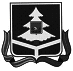 